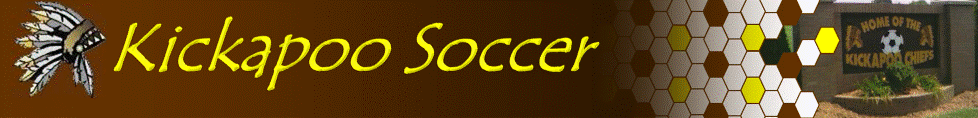 KICKAPOO HIGH SCHOOLLADY CHIEFS SHOOTOUT 2019POOL A			POOL B			POOL C			POOL DKICKAPOO		OZARK			NIXA			GLENDALEJACKSON		SMITH-COTTON		LIBERTY NORTH		JEFFERSON CITYINCARNATE WORD	PARKVIEW		ST. JOSEPH’S		WILLARDHICKMAN		HARRISON, AR		CATHOLIC		CARL JUNCTIONWEDNESDAY APRIL 10TH6PM		OZARK VS HARRISON, AR	AT KICKAPOO	THURSDAY APRIL 11TH 6PM		NIXA VS CATHOLIC		AT KICKAPOO	8PM		JACKSON VS KICKAPOO		AT KICKAPOO	FRIDAY APRIL 12TH 5:30PM		JACKSON VS HICKMAN		AT KICKAPOO	7:30PM		KICKAPOO VS IWA		AT KICKAPOO 	5:30PM		NIXA VS LIBERTY NORTH	AT CATHOLIC	7:30PM		CATHOLIC VS SJA		AT CATHOLIC	3PM		GLENDALE VS WILLARD		AT GLENDALE	5PM		CJ VS  JEFFERSON CITY		AT GLENDALE	6PM		SMITH-COTTON VS PARKVIEW	AT PARKVIEW	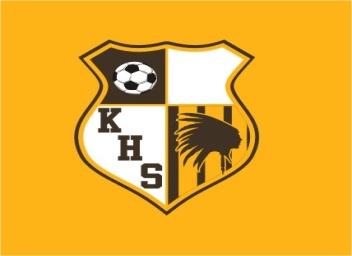 24TH EDITIONPOOL A			POOL B			POOL C			POOL DKICKAPOO		OZARK			NIXA			GLENDALEJACKSON		SMITH-COTTON		LIBERTY NORTH		JEFFERSON CITYINCARNATE WORD	PARKVIEW		ST. JOE			WILLARDHICKMAN		HARRISON, AR		CATHOLIC		CARL JUNCTIONSATURDAY APRIL 138AM	IWA VS JACKSON		AT KICKAPOO10AM	HICKMAN VS KICKAPOO		AT KICKAPOO1PM	HICKMAN VS IWA		AT KICKAPOO8AM	SJA VS CATHOLIC		AT CATHOLIC10AM	NIXA VS LIBERTY NORTH	AT CATHOLIC1PM	LIBERTY NORTH VS SJA		AT CATHOLIC8AM	JC VS WILLARD			AT GLENDALE10AM	GLENDALE VS CJ		AT GLENDALE12PM	CJ VS WILLARD			AT GLENDALE2PM 	JC VS GLENDALE		AT GLENDALE8A	HARRISON VS S-C		AT PARKVIEW10AM	PARKVIEW VS OZARK		AT PARKVIEW1PM	OZARK VS S-C			AT PARKVIEW24TH EDITIONRules:Follow MSHSAA soccer rulebook for game time.  If games are tied after regulation there will be sudden victory overtime periods.  If still tied after two 10 minute overtimes the game will go to shootouts.Teams listed first will be home team and wear dark uniforms.Scoring used to determine final standings:5 points for a win and 1 point for goal differential with a maximum of 3 points.  1 point will be awarded for a shutout (e.g. 3-0 winner receives 9 points).If two teams are tied with total points, head to head competition will determine winner.If still tied, total goals scored in all three games will be used to determine the winner.If still tied, fewest goals allowed in three games will break the tie.If still tied, a coin toss will determine the winner.GENERAL INFO:Entry fee: $250Send Entry Fee to:Pam ForemanAthletics Secretary, Springfield Public Schools1610 East SunshineSpringfield, MO 65804(417) 523-0006Fax (417) 523-019224th edition